Министерство культуры, по делам национальностей и архивного дела                  Чувашской РеспубликиБПОУ «Чебоксарское художественное училище (техникум)» Минкультуры Чувашии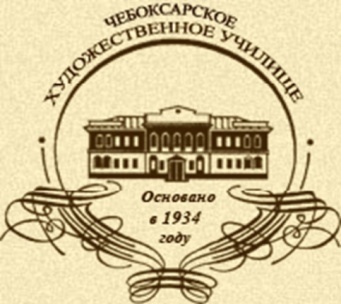 МЕТОДИЧЕСКИЕ ТРЕБОВАНИЯ И РЕКОМЕНДАЦИИ ПО ПРОИЗВОДСТВЕННОЙ (ПЕДАГОГИЧЕСКОЙ) ПРАКТИКЕдля специальностей:54.02.01 Дизайн (по отраслям)54.02.05 Живопись (по видам)Учебно-методическое пособие


ЧебоксарыОрганизация-разработчик: БПОУ «Чебоксарское художественное училище (техникум)» Минкультуры ЧувашииАвтор: Галимова Ф.Ю. заместитель директора по НМР БПОУ «Чебоксарское художественное училище (техникум)» Минкультуры ЧувашииСОДЕРЖАНИЕ
Введение 1. Основы организации производственной (педагогической) практики
1.1. Цели и задачи практики 
1.2. Структура деятельности студентов-практикантов 
1.3. Права и обязанности студентов, проходящих педагогическую практику 
1.4. Обязанности руководителей педагогической практики 
1.5. Критерии оценки деятельности студентов-практикантов2. Производственная (педагогическая) практика 2.1. Особенности педпрактики 
2.2. Примерная программа 
2.3. Отчетность студента-практиканта 
 Приложение В помощь студентуМетодические рекомендации по составлению плана-конспекта урокаПлан-конспект урока 
Упрощенный развернутый план урока 
ОтзывДневникДоговор Библиография ВВЕДЕНИЕ	Производственная (педагогическая) практика БПОУ «Чебоксарское художественное училище (техникум)» Минкультуры Чувашии занимает важнейшее место в подготовке преподавателя. В ходе практики происходит интеграция теоретических представлений в области психолого-педагогических дисциплин, приобретается личный опыт работы преподавателя в реальных условиях, формируются необходимые профессиональные умения и навыки, возникают необходимые условия для деятельностного и рефлексивного отношения к педагогическому труду. 	Настоящее пособие включает в себя основные требования к организации педагогической практики, примерные программы, материалы рекомендательного и справочного характера. Пособие призвано помочь студентам правильно, целесообразно и эффективно спланировать и организовать свою деятельность в период прохождения педагогической практики.	Для удобства практического использования, в пособии разделены материалы, имеющие общее значение на всех этапах педагогической практики (глава «Основы организации педагогической практики», приложения), и требования (рекомендации), относящиеся к проведению практики.	Составители данного пособия полагают своим долгом напомнить как студентам, так и руководителям педагогической практики, что ее высокая эффективность возможна лишь при последовательном соблюдении ряда условий:комплексный подход к содержанию и организации практики, систематичность, непрерывность и преемственность в ее проведении;развитие профессионально значимых качеств личности студента (при обязательном учете индивидуальных особенностей);создание атмосферы, способствующей повышению общей и профессиональной культуры, нравственного и физического совершенствования личности;создание условий для развития исследовательского и рефлексивного подхода студента-практиканта к содержанию и условиям педагогической работы.1. ОСНОВЫ ОРГАНИЗАЦИИ ПЕДАГОГИЧЕСКОЙ ПРАКТИКИ1.1. Цели и задачи практики	Главная цель педпрактики - завершение формирования профессиональных компетенций студента-педагога, практическое освоение основных функций работы, непосредственное знакомство с ключевыми элементами работы классного руководителя.

Общие задачи педагогической практики:Применение на практике усвоенных теоретических знаний, и практическое использование элементов педагогических техник и технологий в процессе решения задач образования.Овладение основными видами и формами как педагогической, так и управленческой деятельности, профессиональными умениями и навыками, формирование профессионально-личностных качеств преподавателя.Изучение современного состояния учебно-воспитательной работы в различных типах образовательных учреждений, соответствующих профилю подготовки студента, передового педагогического опыта, оказание посильной помощи разнообразным образовательным учреждениям.Развитие и воспитание у студентов устойчивого интереса к педагогической деятельности.Выработка у студентов творческого, исследовательского подхода к педагогической деятельности.Формирование основ для выработки и дальнейшего совершенствования собственного стиля профессиональной деятельности, соответствующей особенностям и потребностям системы образования региона. В процессе педагогической практики у студента должны формироваться следующие профессиональные умения:в области конструктивных функций:определять конкретные учебно-воспитательные задачи с учетом возрастных и индивидуальных особенностей детей и социально-психологических особенностей коллектива;планировать и анализировать учебно-воспитательный процесс в психологических, дидактических, методических и аксиологических аспектах с учетом современных технологий обучения;обоснованно выбирать оптимальные формы, методы и средства образования и воспитания, определять результаты усвоения детьми программного материала, уровень их воспитанности и развития;проводить разностороннюю работу по развитию познавательной активности, интересов и потребностей детей;осуществлять воспитательную работу в групповом коллективе образовательного учреждения, творческих группах и объединениях детей;проводить индивидуальную работу с детьми, осуществлять педагогическое просвещение родителей с учетом меняющихся социальных условий, вовлекая семьи в образовательный процесс;развивать у детей потребность в здоровом образе жизни, в соблюдении правил личной и общественной гигиены, безопасности жизнедеятельности, овладению навыками первой медицинской помощи;использовать в учебно-воспитательном процессе различные технические средства: компьютерную технику, аудио- и видео средства и разнообразные наглядные пособия;разрабатывать дидактический материал и наглядные пособия;проводить самоанализ, самооценку и корректировку собственной деятельности.стать активным участником процесса превращения образования в основное средство создания культурного пространства.в области организаторских функций:
управлять учебно-познавательной деятельностью детей и формировать у них общеобразовательные умения и навыки;рационально распределять время на занятиях и во внеучебных мероприятиях, выполнять намеченный план;организовывать воспитательную работу во все время общения с детьми;организовывать индивидуальную работу, работу с группой, коллективом (классом, группой, родителями).в области коммуникативных функций:
использовать разнообразные формы и методы педагогического взаимодействия с детьми, родителями, коллегами;строить деловые и личные отношения со всеми участниками учебно-воспитательного процесса;создавать благоприятные условия для разностороннего развития личности.в области исследовательских функций:
изучать личность детей и коллектива с целью диагностики и проектирования их развития и воспитания;изучать передовой педагогический опыт (новые педагогические системы, современные технологии образования и воспитания), альтернативные и вариантные программы.Задачи педагогической практики студентов:	1. Ознакомление с учебно-воспитательной работой в школе и других учебных заведениях. С этой целью организуются встречи и беседы с педагогическим коллективом школы и ее руководством, проводится изучение школьной документации, в том числе планов работы. Для ознакомления с учебной работой проходят беседы с преподавателями, изучение программ по предмету, в частности, данной школы, анализ дидактических материалов кабинета, посещение уроков и внеклассных занятий, ознакомление с планом работы.	2. Отработка и закрепление студентами знаний по специальным и психолого-педагогическим дисциплинам; применение их на практике для конструирования и проведения урока, его анализа. В этих целях организуется посещение и анализ уроков, разработка и обсуждение планов и конспектов уроков, проведение уроков в закрепленных классах, их анализ.	3. Продолжение формирования и закрепление в практической деятельности педагогических умений преподавателя:- проведение структурно-функционального анализа учебного материала;
- определение целей изучения раздела, темы;- определение места конкретного урока в общей системе обучения, типа и формы урока, формулирование целевой установки;- отбор исторического содержания урока, соответствующих ему приемов и средств преподавания, учитывающих цели урока и уровень подготовки преподавателя;- выделение оптимальных уровней познавательной самостоятельности учеников и, с учетом этого, планирование их учебной деятельности на всех этапах урока;- формирование в процессе учебной работы у школьников умений, определяемых образовательными стандартами и конкретными учебными программами;- знакомство с тематическим планированием в школе, уточнение методических комплексов по классам;- планирование урока и реализация его на практике;- анализ уроков однокурсников и собственных уроков;- разработка и проведение уроков в различных формах (лекция, семинар, практические и лабораторные занятия, деловые игры, и т.п.);- разработка и проведение внеклассных мероприятий по предмету (экскурсии, предметные вечера, КВН и т.д.), их анализ;- применение на практике приемов и средств формирования теоретических знаний;- выявление внутрипредметных и межпредметных связей, реализация их в учебном процессе;
- обучение школьников ориентации в социальной действительности на основе полученных теоретических знаний.
1.2. Структура деятельности студентов-практикантов
	1. Практика может быть организована во всех типах школ и иных учебных заведениях, реализующих программы основного общего и (или) полного среднего образования. 	2. Установочная конференция по педагогической практике проводится в срок, установленный в распоряжении учебной частью. На ней уточняются цели, задачи, ход практики, обсуждаются нормы и формы отчетности, порядок ведения документации студентами-практикантами.
	3. Ход педагогической практики определяется программой. В ходе практики студенты вводятся в круг реальных проблем профессионального труда преподавателя, классного руководителя, знакомятся с содержанием и формами его работы. В связи с этим они проводят учебно-воспитательную работу по предусмотренным программой и планом практики направлениям (психолого-педагогическое изучение отдельных учащихся и классного коллектива, планирование и проведение уроков и факультативных занятий, внеклассная работа по предмету, беседы с учителями, социальными педагогами, психологами школы, и др.). При необходимости и наличии возможностей студенты-практиканты могут включаться в методическую и исследовательскую (в том числе экспериментальную) работу.	Как в период прохождения практики, так и по ее окончании студенты-практиканты предоставляют отчетные документы и учебно-методические материалы установленных форм.
	Студенты получают систематическую помощь со стороны преподавателя и администрации школы. По окончании педагогической практики студенты получают оценку их подготовленности к профессиональной деятельности в школе.	4. По окончании педагогической практики, как правило, через 2 недели после окончания практики, проводится заключительная (итоговая) конференция. На ней обсуждаются результаты прохождения педпрактики, подводятся итоги, производится оценивание работы студентов. 1.3. Права и обязанности студентов, проходящих педагогическую практикуСтудент-практикант имеет право:1. Получать своевременную и полную информацию по всем вопросам, касающимся прохождения педпрактики.2. Обращаться к руководителям практики, администрации и преподавателям школы для получения информации, а также помощи в разрешении возникающих в процессе практики проблем.3. Вносить предложения по совершенствованию учебно-воспитательного процесса, организации практики.4. Участвовать в работе педагогических конференций, совещаний школы, посещать родительские собрания.5. Пользоваться библиотекой, кабинетами, находящимися в них учебно-методическими пособиями и техническими средствами обучения.6. На обеспечение условий труда в соответствии с существующими нормативами.

Студент-практикант обязан:1. Выполнить все виды работ, предусмотренные программой педагогической практики.
2. Строго соблюдать требования распорядка и внутренних нормативных документов образовательного учреждения, в котором проводится практика.3. Не допускать нарушения законных прав и интересов учащихся при проведении уроков, внеклассных мероприятий и т.п. видов работы.4. Подчиняться распоряжениям администрации образовательного учреждения и руководителей педпрактики.5. Своевременно и в надлежащем виде представлять установленные отчетные документы по практике.1.4. Обязанности руководителей педагогической практикиРуководитель педагогической практики от направляющей организации:
организует установочные и итоговые конференции;координирует работу студентов-практикантов;отвечает за распределение студентов на педагогическую практику;проводит консультации;анализирует результаты практики.Руководитель педагогической практики от принимающей организации:
принимает участие в установочных и итоговых конференциях;принимает участие в планировании и организации педпрактики, вносит  необходимые по условиям конкретного образовательного учреждения или иным обстоятельствам изменения в программу и план практики;выдает индивидуальные творческие задания студентам, утверждает индивидуальные планы прохождения практики;оказывает помощь студентам в подготовке и проведении уроков и учебных мероприятий;при необходимости проводит семинары, совещания, консультации (в том числе индивидуальные) со студентами-практикантами;присутствует на проводимых студентами мероприятиях, руководит их обсуждением, анализирует и оценивает их;представляет сведения по итогам практики руководителю.1.5. Критерии оценки деятельности студентов-практикантов
Руководители при выявлении оценки руководствуются следующими критериями:1) Качество отдельных видов учебно-педагогической деятельности студентов.2) Отношение к педагогической профессии, к детям; умение строить профессиональные отношения с педагогическим коллективом и родителями.3) Отношение к педагогической практике.4) Применение теоретических знаний в решении конкретных учебно-воспитательных задач.5) Уровень анализа и самоанализа педагогической деятельности.6) Качество отчетной документации.	При подведении итогов учитывается мнение классных руководителей, преподавателя и администрации школ. Как правило, рекомендация администрации и преподавателя образовательного учреждения по итоговому оцениванию деятельности студента-практиканта имеет приоритетный характер.	Итоговая оценка за педагогическую практику выставляется руководителем группы студентов-практикантов в соответствии с примерными нормами оценки знаний и умений студентов по педпрактике.	Перечисленные критерии оценки уточняются и конкретизируются с учетом особенностей конкретного этапа педагогической практики, особенностями образовательного учреждения, иными значимыми обстоятельствами.2. ПРОИЗВОДСТВЕННАЯ (ПЕДАГОГИЧЕСКАЯ) ПРАКТИКА2.1. Особенности педпрактики	Педагогическая практика на IV курсе проводится согласно учебному плану с отрывом от учебы. В ходе педагогической практики у студентов в основном завершается формирование профессиональных компетенций современного преподавателя:ПК 2.1. Осуществлять преподавательскую и учебно-методическую деятельность в детских школах искусств, детских художественных, других учреждениях дополнительного образования, в общеобразовательных учреждениях, учреждениях СПО.ПК 2.2. Использовать знания в области психологии и педагогики, специальных и теоретических дисциплин в преподавательской деятельности.ПК 2.3. Использовать базовые знания и практический опыт по организации и анализу учебного процесса, методике подготовки и проведения урока.ПК 2.4. Применять классические и современные методы преподавания.ПК 2.5. Использовать индивидуальные методы и приемы работы с учетом возрастных, психологических и физиологических особенностей обучающихся.ПК 2.6. Планировать развитие профессиональных умений обучающихся.	ПК 2.7. Владеть культурой устной и письменной речи, профессиональной  терминологией.Исходя из этого, перед студентами-практикантами на IV курсе ставятся задачи, предполагающие непосредственное осуществление преподавательской деятельности, включая планирование не только отдельных мероприятий, но и целостных этапов процесса обучения.	Таким образом, основные специфические задачи педагогической практики могут быть сформулированы следующим образом:	1) анализ реального функционирования образовательной системы учебного заведения, ключевых факторов, обуславливающих характерные черты обучения;
	2) получить навыки анализа конкретных образовательных мероприятий, в первую очередь - уроков. С этой целью необходимы посещение и анализ уроков, проводимых как преподавателями образовательного учреждения, так и другими студентами-практикантами (анализ не менее 3 уроков);	3) приобрести личный опыт планирования целостных этапов процесса обучения. С этой целью составляется тематическое планирование блока тем, охватывающих уроки по предмету в конкретном классе на весь период практики; 	4) формирование навыков планирования и осуществления образовательного мероприятия (как в урочной, так и во внеурочной форме), рефлексивного отношения к собственной педагогической деятельности (самоанализ, самооценка).	Явка в базовую школу назначается в ближайшие дни после установочной конференции. В школе за студентами закрепляются классы, определяется содержание работы согласно рабочей программе.	Готовясь к занятиям, студенты разрабатывают конспекты уроков: которые утверждаются преподавателем. Конспекты первых уроков желательно обсуждать всей группой. По мере накопления опыта по усмотрению методиста, студенты могут переходить от подробного конспекта к развернутому плану урока.2.2. Примерная программа1 неделя

1. Встреча с руководством школы, преподавателем, классными руководителями.2. Беседа с преподавателем, обсуждение календарного плана уроков и внеклассных мероприятий.3. Посещение уроков с целью ознакомления с методикой работы преподавателя, анализ уроков, выявление степени подготовленности учащихся. Работа в кабинете; ознакомление с дидактическими материалами и оборудованием.4. Изучение учащихся закрепленного класса, посещение уроков по различным предметам, внеклассных мероприятий, беседы с классным руководителем, преподавателем.5. Изучение школьной документации (устав и образовательная программа школы, план классного руководителя, классный журнал, личные дела учащихся, и т.п.).6. Составление общего плана работы студента на весь период практики (уроки, внеклассная работа по предмету, воспитательные функции).7. Составление тематического планирования на весь период прохождения практики.8. Планирование сроков и тем зачетных уроков. 9. Начало проведения уроков в закрепленном классе.10. Оформление отчетной документации: дневник, план-конспект урока.2 неделя1. Посещение уроков и внеклассных занятий в закрепленном классе. Посещение уроков своих коллег, их анализ.2. Завершение работы над тематическим планированием.3. Планирование и проведение уроков в закрепленном классе, их самоанализ.4. Проведение внеклассных мероприятий в помощь классному руководителю.5. Оформление отчетной документации: дневник, план-конспект урока.3 -4 недели
1. Проведение уроков. Зачетные уроки.2. Посещение уроков своих коллег, их анализ в соответствии с поставленной проблемой.3. Проведение внеклассного зачетного мероприятия.4. Посещение внеклассных мероприятий своих коллег (по предмету и воспитательных), их анализ. 5. Индивидуальная работа с учащимися.6.Участие в производственном совещании, подведение предварительных итогов практики.7. Оформление отчетной документации: дневник, план-конспект урока, составление презентации.2.3. Отчетность студента-практикантаПо окончании практики, студент предоставляет руководителю заверенные печатью предприятия и руководителем практики от предприятия: дневник педагогической практики; отчёт по практике;планы-конспекты проведенных уроков;психолого-педагогическая характеристика ученика/классного коллектива;отзыв; договор.	1. Дневник	Дневники студенты обязаны вести весь период практики. В них практиканты заносят выполняемые ими работы за каждый рабочий день. Руководители практики проверяют ведение дневников и при необходимости дают указания об уточнении записей. 	Дневники по практике оформляют в печатном виде как таблицы на листах А-4, печать с одной стороны. 	3. Отчёт по практикеОсновными требованиями, предъявляемыми к содержанию отчета по практике, являются следующие.Введение: цель, место, дата начала и продолжительность практики;перечень основных работ и заданий, выполненных в процессе практики.Основная часть: описание организации работы в процессе практики;описание практических задач, решаемых студентом за время прохождения практики;перечень невыполненных заданий и неотработанных запланированных вопросов.Заключение: необходимо описать навыки и умения, приобретенные за время практики;дать предложения по совершенствованию организации работы предприятия;сделать индивидуальные выводы о практической значимости для себя проведенного вида практики.Основными требованиями, предъявляемыми к оформлению отчета по практике, являются:отчет должен быть отпечатан на компьютере через 1,5 интервала, номер шрифта – 14 пт, объемом не менее 5 страниц машинописного текста;в отчет могут входить приложения (таблицы, графики, заполненные бланки, прайс-листы, фотографии и т.п.) объемом не более 20 страниц. Приложения (иллюстрационный материал) в общее количество страниц отчета не входят. Отчет составляется в установленной настоящими методическими рекомендациями форме, и обязательно включает в себя следующие элементы:Сведения о школе (специфика учебного заведения, тип школы, традиции, концептуальные положения работы - что представляет собой учебное заведение, его характеристика, расписание звонков, расписание классов, в которых проходит практика; особенности методической и педагогической деятельности в школе; особенности преподавания предметов). Самоанализ и самооценка деятельности в период прохождения практики (что планировалось и что удалось; что не удалось и почему; какие надежды не оправдались; что удивило; какие проблемы возникали, удавалось ли их разрешать; и т.п.).Основные выводы и предложения по работе конкретного учебного заведения и по проведению практики. Последняя часть особенно важна, поскольку позволяет организаторам практики вносить необходимые коррективы, что может существенно «упростить жизнь» студентам последующих курсов.2. Отзыв 	Отзыв дается, по окончании практики, каждому студенту руководителями практики от предприятия, на основании личных наблюдений за работой практикантов. Их пишут на отдельных листах и обязательно заверяются подписью руководителя практики от предприятия и печатью предприятия, на котором проходила практика. 	4. Договор 	Заполненный и подписанный договор с печатью от училища, выдается студентам руководителем практики. Студент, по окончанию прохождения практики, заверяет договор печатями, подписями, датами - руководителя практики от предприятия. ПРИЛОЖЕНИЯВ помощь студенту«Традиционный» урок 	В современной массовой школе господствующая форма обучения - классно урочная, где класс - группа учащихся постоянного состава и примерно одинакового возраста, урок - занятие с классом продолжительностью 40-45 минут. Еще несколько десятилетий назад американские специалисты остроумно показали, что в классно-урочной системе, где состав учебной группы и время работы являются константами, объем учебной программы и результаты обучения неизбежно становятся переменными. Тем не менее, в традиционных представлениях именно классно-урочная система обеспечивает «прохождение» всеми учениками класса одинаковой учебной программы, «получение единых базовых знаний».Типология уроков 	Существует несколько классификаций уроков, ни одна из которых на сегодняшний день не является общепринятой. В «московской методической традиции» наиболее употребляемой является восходящая к работам П.В. Горы и его учеников классификация по «типам» и «видам» уроков, где первые выделяются на основе дидактической структуры урока, вторые - на основе методических форм работы учителя и учащихся.

Классификация типов урока по его дидактической структуре	«Под структурой урока понимается сочетание определенных звеньев процесса обучения, обусловленное дидактической целью занятия и реализованное в конкретном типе урока» (О.Ю. Стрелова).	Как правило, выделяются следующие семь «структурных компонентов» урока, выделяемые на основе дидактических задач:1. Организационный момент.2. Подготовка учеников к восприятию новой темы (актуализация ранее приобретенных знаний и умений, иногда - постановка проблемы, мотивация, планирование…)3. Изучение нового материала.4. Первичное повторение и закрепление новых знаний и умений на репродуктивном уровне. Этот элемент не всегда присутствует на уроке обособленно, порой как бы «растворяясь» в предыдущем и последующем.5. Систематизация и обобщение новых знаний и умений на преобразующем и творческом уровнях (решение задач, дискуссии и т.п.)6. Организация домашнего задания (как правило, этот элемент завершает урок, но вполне допустимо использование любого подходящего момента - в том числе задание «по частям», после изучения соответствующих разделов темы, и пр.)7. Проверка знаний и умений. 	Легко увидеть, что не все перечисленные элементы имеют самостоятельное значение. Так, оргмомент присутствует на любом уроке (в традиции - то же можно сказать и об организации домашнего задания); компонент № 2 всегда предшествует № 3, а № 4 - всегда следует за № 3. Таким образом, «основными» компонентами оказываются №№ 3, 5, 7.	Возможные варианты их сочетаний приводят нас к выделению четырех типов уроков:
1. Урок изучения нового материала2. Повторительно-обобщающий урок3. Контрольный урок4. Комбинированный урокКлассификация видов урока по методическим формам	В современной теории и практике школьного обучения существует значительное многообразие форм учебной работы. При этом классификация самих форм весьма противоречива, поскольку может быть проведена по самым различным основаниям: познавательным приемам (рассказ, беседа, работа с текстом), источникам информации (экскурсия, киноурок и т.п.), и многим другим. Поэтому приведем лишь некоторые наиболее распространенные примеры видов урока:	1. Уроки изучения нового материала: лекция, беседа, семинар, лабораторное занятие (самостоятельная работа учащихся с текстами, картами и т.п.), экскурсия, киноурок, и др.	2. Повторительно-обобщающие уроки: повторительная беседа, учебная дискуссия, конференция, спектакль, ролевая игра, и др.	3. Контрольные уроки: опрос, проверочная беседа, КВН, письменная проверка знаний (тестирование, контрольная работа, историческое сочинение), и др.	На практике наиболее распространенным видом урока является комбинированный, т.е. представляющий собой сочетание различных методических форм.
	Таким образом, наиболее распространенными в современной практике массовой школы являются уроки, комбинированные как по типу, так и по виду.Подготовка учителя к традиционному уроку Этапы планирования урока	В методической литературе существует большое число разнообразных рекомендаций по подготовке урока. Обобщая эти рекомендации, можно предложить следующую схему.Определение места конкретного урока в рамках курса и системы школьного образования в целом. Основания: анализ государственного стандарта и учебной программы; анализ познавательных возможностей учащихся (в том числе особенностей конкретного класса); тематическое планирование.Определение целей и задач урока (структурно-функциональный анализ).Определение типа урока; первичный анализ и выбор адекватных методических средств и форм; определение вида урока.Формулировка темы урока; конструирование структуры урока; составление сокращенного плана.Отбор учебного содержания. Окончательный выбор адекватных методических средств.Составление развернутого плана урока.	Данная последовательность не является жесткой; возможно, при подготовке к конкретному уроку придется возвращаться к «пройденным» этапам.График зачетных уроков
Расписание проведения зачетных уроков по педагогической практике (в течение недели после начала практики)
План-конспект урокаКласс, дата, предмет: 

Тема урока: 

Тип урока: 

Вид урока: 

Цели урока: 

Оборудование: Упрощенный развернутый план урокаКласс, дата, предмет: 

Тема урока:

Тип урока: 

Вид урока: 

Цели урока: 

Оборудование: Методические рекомендации по составлению плана-конспекта урока по предметам изобразительного цикла для детских художественных школ и школ искусств Чувашской РеспубликиПЛАН-КОНСПЕКТ УРОКАпо предмету ____________________________________________________(название предмета)преподавателя __________________________________________________(Ф.И.О.) _______________________________________________________________учебное заведениедата урока __________________ класс___________________________Тема урока: берётся из разработанного вами календарно-тематического плана, тема урока должна быть конкретная, ясная, определенная.Цель урока: цель – прогнозируемый преподавателем результат, который должен быть достигнут к концу урока. Задачи урока: в задачах указывается способ достижения цели, в процессе изучения запланированной темы и выполнения конкретного практического задания:Обучающие (это то, чему мы будем учить учащихся), например:- освоение специальной терминологии предметов «Рисунок», «Живопись», «Композиция», «Скульптура», «Декоративно-прикладного искусства», «Истории искусств»;- приобретение знаний о свойствах живописных материалов, их возможностей и эстетических качеств;- приобретение знаний об основных закономерностях создания цветового строя;- знакомство с основными законами, закономерностями, правилами и приемами композиции;- знакомство с особенностями языка различных видов искусства;- формирование знаний об основных этапах развития изобразительного искусства;- формирование знаний об основных художественных школах в западно-европейском и русском изобразительном искусстве;- знакомство с оборудованием и различными пластическими материалами: стеки, ножи, фактурные поверхности, глина, пластилин;- знакомство со способами лепки простейших форм и предметов;- изучение выразительных возможностей тона и цвета в натюрморте и т.д.развивающие (ориентированы на развитие того или иного навыка, умения  у учащихся), например:- развитее зрительной памяти для работы по памяти и представлению при изображении предметов окружающего мира;- приобретение навыков работы с подготовительными материалами: набросками, зарисовками, эскизами;- формирование навыков передачи объема и формы, четкой конструкции предметов, передачи их материальности, фактуры с выявлением планов, на которых они расположены;- формирование умения видеть и передавать цветовые отношения в условиях пространственно-воздушной среды;- формирование умения изображать объекты предметного мира, пространство, фигуру человека;- приобретение навыков последовательного ведения живописной работы;- последовательное освоение двух- и трехмерного пространства;- развитие способности понимать главное в произведениях искусства, различать средства выразительности;- формирование навыков восприятия художественного образа;- формирование первичных навыков анализа произведений искусства;- формирование умений определять в произведении изобразительного искусства основные черты художественного стиля, выявлять средства выразительности;- формирование умений в устной и письменной форме излагать свои мысли о творчестве художников;- формирование навыков анализа произведения изобразительного искусства;- формирование умения наблюдать предмет, анализировать его объем, пропорции, форму;- формирование умения работать с натуры и по памяти и т.д.воспитывающие (направлены на воспитание духовного и морального облика ученика), например:- воспитание художественного вкуса, фантазии, чувства гармонии и красоты;- приобщение к чувашскому народному изобразительному искусству;- воспитание внимания, аккуратности, трудолюбия, доброжелательного отношения друг к другу, сотворчество;- развитие интереса к изобразительному искусству и художественному творчеству;- формирование у наиболее одаренных выпускников мотивации к продолжению профессионального обучения и т.д.Педагогические технологии выбираем в зависимости от целевой направленности урока:Личностно-ориентированные;Предметно-ориентированные;Информационные;Технологии оценивания достижений учащихся;Интерактивные.Методы обучения: выбираем соответственно намеченным задачам обучения, развития и воспитания:Тип и вид урока: исходя из поставленных вами целей и задач проводимого урока, выбираем нужное:Наиболее распространенными в современной школьной практике являются уроки комбинированные как по типу, так и по виду.Средства обучения: здесь перечисляете художественные материалы, оборудование и технические средства обучения, сюда же включаете дидактические материалы, наглядные пособия (видеоматериалы, плакаты, тесты, репродукции, иллюстрации), которые планируете использовать на уроке.для преподавателя:____________________________________________для учащихся:________________________________________________План урока: пишется в краткой форме с четким распределением времени на каждую часть, например:1. Организационная часть — 1—3 мин.2. Повторение ранее пройденного материала, введение в тему – 3 мин.
3. Сообщение новых знаний — 8—10 мин.4. Практическая работа учащихся — 15—20 мин.
5. Завершение урока, просмотр  и анализ работ (сообщение задания на дом) 2—3 мин.           В зависимости от содержания и задач урока, проверка домашнего задания (самостоятельной работы) может осуществляться как в начале урока (если тема урока является продолжением предыдущей), так и в конце (если тема новая). Время на проверку регламентировано (не более 10 минут на уроке комбинированного типа).Структура урока:Ход урока: Пишется подробно по каждой части плана урока. Опишите содержание урока в виде методической записки в соответствии с планом урока. Продумайте, как связать начало урока с уже усвоенным материалом, настроить класс на работу, заинтересовать учащихся.Раскройте, какой материал будет освещен на уроке, в какой последовательности он будет изложен, приемы использования наглядных пособий. Конкретно сформулируйте задание на урок.Запланируйте, как вы предполагаете сформировать навыки и умения (вспомогательные упражнения, подробное изучение технологии выполнения задания и т.д.), организовать обратную связь с учениками, требования к ученикам. Тщательно продумайте вопросы для закрепления новой темы и предполагаемые ответы на них. Обозначьте обобщающие выводы, чтобы закрепить у учащихся полученные знания, а также будущие домашние задания.Список литературы:При оформлении списка литературы необходимо помнить следующее:1. Все источники в списке литературы оформляются в алфавитном порядке, и все записи должны быть пронумерованы;2. Библиографические сведения о книге вносятся в список литературы в порядке, указанном на обороте титульного листа или на последней странице издания;3. При составлении списка литературы принят следующий порядок расположения источников:нормативные акты;книги;печатная периодика;источники на электронных носителях локального доступа;источники на электронных носителях удаленного доступа (т.е. интернет-источники).4. Список литературы набирают шрифтом такого же размера, как и в основном тексте.Приложение: Приложение может содержать: наглядный материал, последовательность выполнения задания, таблицы на сравнения, схемы, варианты оформления классной доски. Хорошо составленный конспект помогает вести урок на высоком уровне. В конспекте кратко излагается основная сущность учебного материала, приводятся необходимые обоснования, табличные данные, схемы, эскизы и т.п.При этом имеется возможность всегда дополнять ранее составленный конспект вырезками и выписками из журналов, газет, статей, новых учебников, брошюр по обмену опытом, данных из Интернета и других источников.Проводя урок, старайтесь избегать монолога учителя, чаще применяйте на уроке беседу с учащимися. Практический показ приёмов и методов работы художественными материалами преподавателем при объяснении нового материала, в большей степени рассказывает профессиональное мастерство и уровень квалификации преподавателя, повышает мотивацию учащихся к работе.Таким образом, конспект становится сборником дидактических, методических и технических материалов, куда преподаватель вносит всё новое, что он изучил, узнал. Такие конспекты представляют, большую ценность при подготовке к урокам.Министерство культуры, по делам национальностей и архивного дела Чувашской РеспубликиБПОУ «Чебоксарское художественное училище (техникум)» Минкультуры ЧувашииОТЧЕТПО ПРОИЗВОДСТВЕННОЙ (ПЕДАГОГИЧЕСКОЙ) ПРАКТИКЕ Отчет выполнен студентом 4 курсаСпециальности    _______________________________________________________________             (Ф.И.О. студента полностью)Руководитель практики _______________________________________ (фамилия, инициалы)Чебоксары - 2020ОТЗЫВ
о работе студента 4 курса БПОУ «Чебоксарское художественное училище (техникум)» Минкультуры Чувашии ______________________________________________________________________________________________________________________________________, проходящего производственную (педагогическую) практику с 13.01.2020 по 08.02.2020 г. в_____________________________________________________________________________
Краткая характеристика уровня подготовки и отношения к работе ____________________ 
_____________________________________________________________________________
_____________________________________________________________________________
_____________________________________________________________________________
_____________________________________________________________________________
_____________________________________________________________________________
_____________________________________________________________________________
_____________________________________________________________________________
В ходе прохождения практики студент продемонстрировал, что он обладает следующими профессиональными компетенциями, соответствующими педагогической деятельности:Рекомендуемая оценка за педагогическую практику _________________________________

Директор школы _____________________________
М.ПРуководитель практики _______________________«_______» ____________________ 20___ г.
ДНЕВНИКЗадачи педагогической практики студентов:	1. Ознакомление с учебно-воспитательной работой в школе и других учебных заведениях. С этой целью организуются встречи и беседы с педагогическим коллективом школы и ее руководством, проводится изучение школьной документации, в том числе планов работы. Для ознакомления с учебной работой проходят беседы с преподавателями, изучение программ по предмету, в частности, данной школы, анализ дидактических материалов кабинета, посещение уроков и внеклассных занятий, ознакомление с планом работы.	2. Отработка и закрепление студентами знаний по специальным и психолого-педагогическим дисциплинам; применение их на практике для конструирования и проведения урока, его анализа. В этих целях организуется посещение и анализ уроков, разработка и обсуждение планов и конспектов уроков, проведение уроков в закрепленных классах, их анализ.	3. Формирование и закрепление в практической деятельности педагогических умений преподавателя:- проведение структурно-функционального анализа учебного материала;
- определение целей изучения раздела, темы;- определение места конкретного урока в общей системе обучения, типа и формы урока, формулирование целевой установки;- отбор исторического содержания урока, соответствующих ему приемов и средств преподавания, учитывающих цели урока и уровень подготовки преподавателя;- выделение оптимальных уровней познавательной самостоятельности учеников и, с учетом этого, планирование их учебной деятельности на всех этапах урока;- формирование в процессе учебной работы у школьников умений, определяемых образовательными стандартами и конкретными учебными программами;- знакомство с тематическим планированием в школе, уточнение методических комплексов по классам;- планирование урока и реализация его на практике;- анализ уроков однокурсников и собственных уроков;- разработка и проведение уроков в различных формах (лекция, семинар, практические и лабораторные занятия, деловые игры, и т.п.);- разработка и проведение внеклассных мероприятий по предмету (экскурсии, предметные вечера, КВН и т.д.), их анализ;- применение на практике приемов и средств формирования теоретических знаний;- выявление внутрипредметных и межпредметных связей, реализация их в учебном процессе;
- обучение школьников ориентации в социальной действительности на основе полученных теоретических знаний.ДОГОВОР О ВЗАИМОДЕЙСТВИИ   г. Чебоксары	                                                             «_______» ______________2020 г.	БПОУ «Чебоксарское художественное училище (техникум)» Минкультуры Чувашии, именуемое в дальнейшем «Училище», в лице директора Ануфриева Владимира Николаевича, действующего на основании Устава, с одной стороны и _____________________________________________________________________________ в лице ______________________________________________, действующего на основании __________________,  с другой стороны, далее «Образовательное учреждение» совместно именуемые в дальнейшем «Стороны», заключили настоящий договор о нижеследующем.1. Предмет договораНастоящий договор регламентирует отношения Сторон в процессе сотрудничества в образовательной сфере, в сфере культуры и искусства.Предметом договора является обмен и передача интеллектуальной ценности в области оказания образовательных услуг, сервисного обслуживания учебного и культурно-воспитательного процесса, повышения профессионального мастерства педагогов, укрепление научно-методических связей с целью повышения образовательного уровня учащихся Образовательного учреждения и их ранней профессиональной подготовки.                                                         2. Обязанности сторон2.1. Училище  обязуется:Оказывать методическую помощь администрации и педагогам Образовательного учреждения в организации образовательного процесса и осуществления подготовки воспитанников  в художественно-эстетической сфере.Обеспечивать научное руководство исследовательской работой учащихся, принимать участие в организации и проведении предметных олимпиад, выставок, конференций.Оказывать консультативную помощь при обобщении опыта работы учителей, в составлении индивидуальных инновационных учебных программ, подготовке рекомендаций, статей, учебно-методических пособий, иной печатной продукции работниками и учащимися образовательного учреждения и их редактировании.Содействовать профессиональной ориентации и подготовке школьников, знакомить с учебно-программным материалом по предметной области живопись, дизайн, ДПИ, ТДИ.Проводить совместные мероприятия по совершенствованию подготовки воспитанников  (выставки, олимпиады, конференции, творческие проекты, участие в защите выпускных квалификационных работ, дипломных проектов и др.).Осуществлять чтение спецкурсов и спецсеминаров в классах дизайнерского профиля образовательного учреждения.Предоставлять мастерские для проведения занятий с учащимися образовательного учреждения.Приглашать выпускников образовательного учреждения на «День открытых дверей».		2.2. Образовательное учреждение обязуется:В целях профессиональной ориентации учащихся на педагогические специальности организовывать экскурсии учащихся в художественное училище, открыть художественные  классы в образовательном учреждении по заявкам родителей.Принимать студентов художественного училища на педагогическую практику, создав благоприятные условия для ее прохождения.Принимать   активное  участие  в  мероприятиях,   проводимых художественным училищем.             2.2.4. Предоставлять художественному училищу возможность вовлекать педагогов Образовательного учреждения в научно-исследовательскую работу.             2.2.5. Организовывать встречи участников образовательного процесса образовательного учреждения с преподавательским составом и студентами художественного училища.            2.2.6. Всемерно содействовать укреплению научно-методических связей между художественным училищем  и образовательным учреждением. 2.2.7.  Содействовать художественному училищу в проведении экспериментальной работы.            2.2.8. Принимать преподавателей художественного училища для проведения разовых занятий, чтения лекций.3. Основания изменения и расторжения договораУсловия, на которых заключен настоящий договор, могут быть изменены либо по соглашению Сторон, либо в соответствии с действующим законодательством РФ.В случае нарушения одной из Сторон обязательств по договору другая Сторона вправе расторгнуть его в одностороннем порядке.4. Ответственность за неисполнение или ненадлежащее исполнение обязательств по настоящему договору4.1. В случае неисполнения или ненадлежащего исполнения Сторонами обязательств по настоящему договору они несут ответственность, предусмотренную Гражданским кодексом РФ, Федеральными законами, иными нормативными правовыми актами.5. Срок действия договора и другие условияНастоящий договор вступает в силу со дня его подписания Сторонами и действует сроком на 5 лет.Договор считается продленным, если в день окончания срока не последует письменного заявления от одной из Сторон об отказе от договора или его пересмотре за два месяца.Подписи Сторон:Юридический адрес:                                             Юридический адрес:428018, г. Чебоксары,                                           ул. К.Иванова, 1 «Б», тел.: 58-00-15                                                         БиблиографияАлексеев Н.Г. Формирование осознанного решения учебной задачи // Педагогика и логика. – М., 1993.Берельковский И.В., Павлов Л.С. История: Методика преподавания. – М.: Поматур, 2001. – (Оп. по обл. На титуле: Методика преподавания истории в школе: Пособие для учителей и студентов).Блок М. Апология истории или ремесло историка. – М., 1979.Богоявленский Б.Д. Митрофанов К.Г Наше родимое образование (Вечно несвоевременные мысли) // Научно-образовательное книгоиздание, 1995 № 1, с.81-85.Богоявленский Б.Д. Митрофанов К.Г. История “во-первых”, “во-вторых”, “в-третьих”... // “Первое сентября”, приложение «История», 1994, № 27.Вяземский Е.Е., Стрелова О.Ю. Теория и методика преподавания истории. – М.: Владос, 2003.Вяземский Е.Е., Стрелова О.Ю. Методика преподавания истории в школе: Практич. пос. для учителей. – М.: Владос, 2005.Годер Г.И. Задания и задачи по истории древнего мира. – М., 1996.Гора П.В. Повышение эффективности обучения истории в средней школе. – М., 1988.Диагностика: успешности учителя: Сб. методических мат. для руководителей школы. / Сост. Т. В. Морозова. – М., 1997.Драхлер А. Б. Сборник кроссвордов по истории древнего мира для 6 класса средней школы. – М., 1994.Каспржак А., Митрофанов К., Поливанова К., Соколова О., Цукерман Г. Почему наши школьники провалили тест PISA, часть 1. // Директор школы. № 4. 2005.Каспржак А.Г, Митрофанов К.Г., Поливанова К.Н. и др. Новый взгляд на грамотность. По материалам международного исследования PISA-2000. – Часть 2. – М., Логос, 2004.Каспржак А.Г., Митрофанов К.Г., Поливанова К.Н. и др. Новые требования к содержанию и методике обучения в российской школе в контексте результатов международного исследования PISA-2000. – М., Университетская книга, 2005.Кафедра методики преподавания истории и обществоведческих дисциплин Ярославского ГПУ им. К.Д. Ушинского // http://www.history.yar.ru/kafmetod.html. Конаржевская Ю.А. Анализ урока. Приложение к журналу «Завуч». – М., 2000.Короткова М.В. История Средних веков. Дидактические материалы. 6 класс. – М.: Экзамен, 2004.Короткова М.В. Культура повседневности. История костюма. Для учащихся старших классов. – М.: Владос, 2002. Короткова М.В. Методика проведения игр и дискуссий на уроках истории. – М.: Владос, 2003. Короткова М.В. Наглядность на уроках истории. – М.: Владос, 2000. Короткова М.В. Практикум по методике преподавания истории в школе. – М.: Владос, 2002. Митрофанов К., Шаповал В. Как быстро и надолго запомнить материал по истории. – М.: Изд. дом "Новый учебник", 2001. Митрофанов К., Шаповал В. Как быстро и правильно написать конспект. - М.: Изд. дом "Новый учебник", 2001. Митрофанов К., Шаповал В. Как правильно работать с тестами по истории. - М.: Изд. дом "Новый учебник", 2002. Митрофанов К.Г., Поливанова К.Н Элективные курсы в профильном обучении. Образовательная область «Обществознание». – М., Вита-Пресс. 2004.Митрофанов К.Г., Попова С.А. Об основных понятиях концепции гуманитарного образования/ В сб. Гуманитарное образование в гимназии. Проблемы, концепции. – М., 1996. С.64 - 102 .Митрофанов К.Г., Уколова И.Е.. К вопросу о деятельностном содержании исторического образования. /“Первое сентября”, приложение История. 2001. № 12.Моргунова Ю.А., Чичерина О.В. Учебно-справочное пособие по педагогической практике / Географический факультет МГПУ. – М.: МГПУ, 2005.Никулина Н.Ю. Методика преподавания истории в средней школе: Учебное пособие. – Калининград: Изд-во КГУ, 2000.О современных методах преподавания истории / Гусев М. В., Пивоварова Л. В., Овчинникова Н. П., Митрофанов К. Г., Борисовская О. Р., Кропанева Г. К., Гольденберг М. Л., Тихонова С. В., Эйдельман Т. Н., Алексеева Л. В. // Преподавание истории в школе. – 2001. – № 4. – С. 63-65.Решетников П. Е. Организация педагогической практики в нач. классах. – М.: Владос, 2002. Современные требования к уроку: Методические рекомендации учителю / Сост. – М. В. Москаленко, Н. А. Алямовская. – М., 2002.Справочник организационно-методических и психолого-педагогических материалов. / Сост. Л. П. Ромадина. – Ч. 1-2. – М., 1996.Студеникин М. Т. Методика преподавания истории в школе. – М.: Владос, 2002. – 210 с.УТВЕРЖДЕНОприказом директора БПОУ «Чебоксарское художественное                              училище (техникум)» Минкультуры Чувашииот «29» августа 2019 г. приказ № 28-оОДОБРЕНАПредметной (цикловой)комиссией по теоретическим дисциплинамРазработана на основе ФГОС по специальностям:54.02.05 Живопись (по видам)54.02.01 Дизайн (по отраслям)
№ п/п
ФИО студента
№ группы
дом. тел.
база практики
предмет
дата
время
класс
кабинет
Ход урока
Деятельность преподавателя
Деятельность учащихся
В эту графу записывается краткий план урока
Содержание нового учебного материала; приемы работы преподавателя
Предполагаемые ответы учащихся; результаты выполнения заданий; формы деятельности и виды активности; и пр.
Этапы урока
Основное содержание
Приемы и формы учебной работы
Используемые средства обучения
Пункт краткого плана с указанием задач, решаемых на каждом конкретном этапе урока
Изучаемые факты, теоретические положения и т.п.
Методические приемы и формы работы по каждому пункту плана
Тексты из учебника, документы, картины, карты, схемы, карточки с заданиями и т.п.Методы обучения по источнику знаний (И.П. Подласый)Методы обучения по источнику знаний (И.П. Подласый)практические методыопыты, упражнения, учебно-производительный труд и др.наглядные методыиллюстрация, демонстрация, наблюдения учащихся и др.словесные методыобъяснение, разъяснение, рассказ, беседа, инструктаж, лекция, дискуссия и др.методы работы с учебной литературойчтение, изучение, реферирование, беглый просмотр, копирование, изложение, конспектирование и др.видеометодыприменение видеоматериалов, видеотестов, слайд-лекций, электронных презентаций и др.Тип урокаВид урокаурок изучения нового материалалекция, беседа, практическое занятие, экскурсия, видеоурок и др.урок совершенствования и закрепления знаний, умений и навыковпрактическое занятие, учебная дискуссия, ролевая игра, беседа, семинар, и др.урок обобщения и систематизации ЗУНсюда входят основные виды всех пяти типов уроковконтрольный урок учета и оценки ЗУНустный опрос, проверочная беседа, КВН, письменная проверка знаний (тестирование, контрольная работа), просмотр и др.комбинированный уроксочетает в себе различные методические формы учебной работы и решает несколько дидактических задач№Этап урокаДеятельность учителяДеятельность учащихсяВремямин1Организационный моментПриветствует учащихся, проверяет готовность к урокуПриветствуют учителя, проверяют свою готовность к уроку12Мотивация учебной деятельностиСтимулирование познавательного интереса, постановка цели урока.Вопросы на повторение:1….2…..3….. Подготовка к сознательному восприятию материалаОтветы: 73Введение нового материалаСообщает тему урока.Объясняет новый материал, используя материалы ЭОР как основу для презентацииУчащиеся слушают объяснение учителя.84Формулирование вопросов учащимисяОтвечает на вопросы учащихся1.Компоновка композиции. Выбор сюжета. 2. Выполнение набросков, этюдов. Соотношение пространств. 3. Подбор цветовой гаммы. 4. Передача своего впечатления о природе. Задают вопросы учителю.85Выполнение заданий учащимися. Контроль результатов. Контролирует и анализирует результаты выполнения учащимися задания, выставляет оценки.Выполняют задания 176Формулирование выводов урокаФормулирует выводы.прим. Чему вы научились на уроке? Что узнали нового? Фиксируют выводы27Подведение итогов.Устанавливает соответствия между поставленными задачами урока и результатами. Учащиеся сами оценивают и комментируют свои работы.2ПКСодержаниеДа/НетПК 2.1.Осуществлять преподавательскую и учебно-методическую деятельность в детских школах искусств, детских художественных, других учреждениях дополнительного образования, в общеобразовательных учреждениях, учреждениях СПО.ПК 2.2. Использовать знания в области психологии и педагогики, специальных и теоретических дисциплин в преподавательской деятельности.ПК 2.3. Использовать базовые знания и практический опыт по организации и анализу учебного процесса, методике подготовки и проведения урока.ПК 2.4. Применять классические и современные методы преподавания.ПК 2.5. Использовать индивидуальные методы и приемы работы с учетом возрастных, психологических и физиологических особенностей обучающихся.ПК 2.6. Планировать развитие профессиональных умений обучающихся.ПК 2.7. Владеть культурой устной и письменной речи, профессиональной  терминологией.ДатаСодержание работыДиректор БПОУ «Чебоксарское художественное училище (техникум)» Минкультуры Чувашии___________________ В.Н. Ануфриев«_____»_____________2019 г.Директор ______________________ «______»______________2019 г.